Bijlage 4	Verslag Schone Lucht Wandeling op 6 oktober 2018Op 6 oktober zijn we rond 13.30 met 28 mensen aanwezig in de Oorsprong voor de wandeling in Purmerend.  Naast leden van de Fietsersbond en Milieudefensie is er een (klein) aantal mensen van de politieke partijen en de pers (lokale kranten en NHD). Helaas is de wethouder voor het milieu verhinderd.  Lotte heet iedereen welkom en vertelt wat we gaan doen en waarom: De luchtvervuiling is in Nederland op een na het ergste in Europa. Hoe zit dat in Purmerend? We meten vandaag met speciale apparatuur de hoeveelheid NOx (stikstof dat vooral door uitlaatgassen van auto’s en bussen wordt geproduceerd) en fijnstof (heel kleine deeltjes die diep in je lichaam doordringen en vele ziekten kunnen veroorzaken). Wim geeft een toelichting op de meter en laat een indrukwekkend filmpje van het Longfonds zien, waarin de gevolgen van vieze lucht te zien zijn. Volgens dat filmpje zijn er zo’n 12.000 doden per jaar toe te wijzen aan luchtverontreiniging. Een sluipmoordenaar dus.Verder licht hij de normen vanuit Europa en de WHO (Wereld Gezondheids Organisatie)  toe. Daarbij zijn de normen van de WHO een factor 4 scherper dan die van Europa. Vooralsnog gaan we echter uit van de Europese normen. Deze zijn als volgt:De meetresultaten tijdens de wandeling:Tijdens de wandeling van zo’n 3 kilometer is het heel mooi najaarsweer. Temperatuur van 19 graden, zonnig en een zwak windje uit het zuiden. Wim en Theo doen de metingen.Een paar opvallende zaken:er zit vandaag gemiddeld weinig fijnstof in de lucht score in vergelijking met de norm: 25vs 30 microgam/m3de gemiddelde concentratie NOx is echter erg hoog:130 microgram/m3.Opvallend maar wel te verwachten is de hoge NOx score op het Looiersplein van 177 en de score op de Neckerstraat- Verbindingsweg van 159Als we de resultaten met de eerder uitgevoerde metingen (fietstochten langs het Noordhollands kanaal) en wandelingen (in het centrum van Purmerend) bekijken dat zijn de fijnstofmetingen in lijn met de waardes tijdens de wandeling van 6 oktober.De NOx waarde licht echter aanmerkelijk hoger. Die was tijdens de eerdere metingen gemiddeld rond de 70 microgram/m3. Daarbij moet wel worden aangetekend dat het tijdens de fietstochten harder waaide en dat dit een positief effect op de NOx waarden had.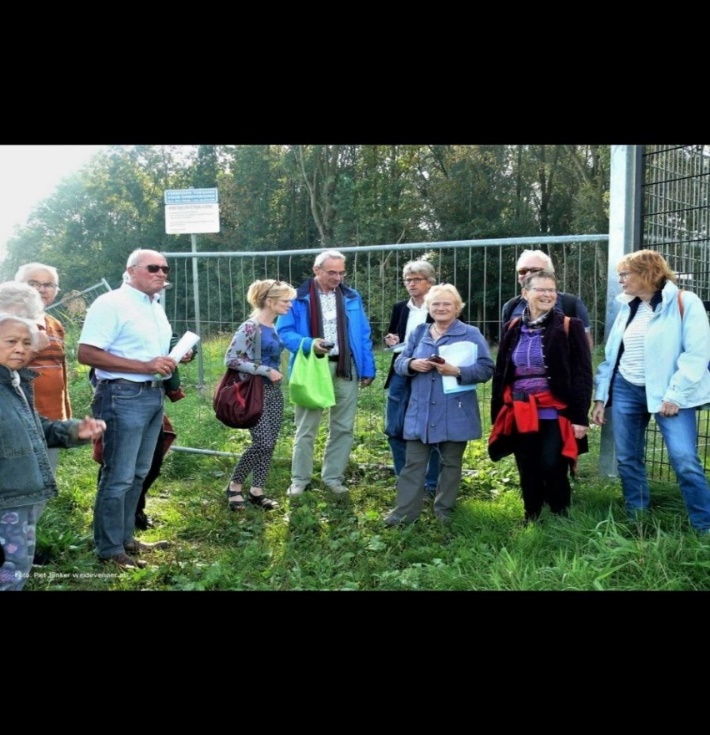 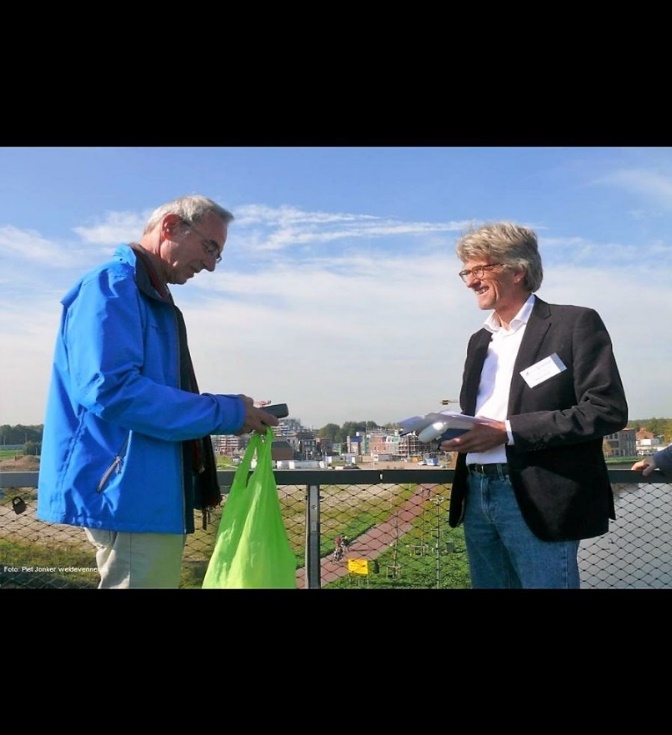 Norm microg/m3Norm microg/m3NOxPm 10Pm 2.5goed000matig303020onvoldoende757550slecht12512590zeer slecht200200140LocatiePM1PM2.5PM10NOxIn de Oorsprong203034130Peperstraat - Voor de Oorsprong28384244Oude Vismarkt283731127Westerstraat hoek Neckersdijk283842144Neckerstraat rotonde Verbindingsweg283741159Neckstraat bij Beusebos273539122Ingang Beusebos283741124Verbindingsweg - bocht van snelweg af192629132Wolgalaan - bushalte Pireushaven222432126Wolgalaan - Heel Europa162224114Melkwegbrug boven121319126Tramplein121719139Gauw - hoek Nieuwstraat 152123132Nieuwstraat - ingang Q Park Willem Eggert152123144Parkeergarage 't Lammetje121719133Looiersplein141921177Gedempte Where - hoek Hoornselaan152022135Peperstraat - Voor de Oorsprong131820132Opmerking: Aan de deelnemers op 6 oktober is gevraagd: Wat zou er volgens u moeten gebeuren om de lucht in Purmerend schoner te maken? In de aparte bijlage vindt u de antwoorden.